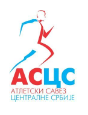 БИЛТЕН бр.2   ТРЕЋЕ КОЛО ЛЕТЊЕ ЛИГЕМЛАЂИ ПИОНИРИ И ПИОНИРКЕАТЛЕТСКЕ ШКОЛЕОРГАНИЗАТОР: А.К.ЈАСЕНИЦАСМЕДЕРЕВСКА ПАЛАНКА, 03.08.2019. годинеЖЕНЕМЛАЂЕ ПИОНИРКЕ	НАПОМЕНА: Резултат Ивковић Тамаре је бољи резултат од важећег рекорда АСЦС . И у складу са пропозија АСЦС за 2019 годину. Такође је изречена усмена опомена тренеру А.К. Елит Ненаду Милинковићу сходно члану пропозиција АСС 7.6.7 и 7.6.8 .АТЛЕТСКЕ ШКОЛЕ „Б“АТЛЕТСКЕ ШКОЛЕ „Б“АТЛЕТСКЕ ШКОЛЕ „Ц“МУШКАРЦИМЛАЂИ ПИОНИРИАТЛЕТСКЕ ШКОЛЕ „А“АТЛЕТСКЕ ШКОЛЕ „Б“АТЛЕТСКЕ ШКОЛЕ „Ц“МЛАЂЕ  ПИОНИРКЕ-СКОК УДАЉ ИЗ ЗОНЕ 06/07  (Ж)                                             15:30МЛАЂЕ  ПИОНИРКЕ-СКОК УДАЉ ИЗ ЗОНЕ 06/07  (Ж)                                             15:30МЛАЂЕ  ПИОНИРКЕ-СКОК УДАЉ ИЗ ЗОНЕ 06/07  (Ж)                                             15:30МЛАЂЕ  ПИОНИРКЕ-СКОК УДАЉ ИЗ ЗОНЕ 06/07  (Ж)                                             15:30МЛАЂЕ  ПИОНИРКЕ-СКОК УДАЉ ИЗ ЗОНЕ 06/07  (Ж)                                             15:30МЛАЂЕ  ПИОНИРКЕ-СКОК УДАЉ ИЗ ЗОНЕ 06/07  (Ж)                                             15:30ПЛАСМАНТ.Бр.Презиме и имеГод.KлубРезултат1.024Ивковић Тамара 06ЕСП4.592.003Ђорђевић Сара06ТГМ4.663.034Семенјук Ива07ЈСП4.634.076Младеновић Анђела06ВЖЈ4.165.005Колаковић Јована07ТГМ4.136.093Милосављевић Елена07ЈАГ4.047.121Зеленовић Ива06ЧАЧ3.908.098Милосављевић Андреа07СМД3.59077Стевановић Ева06ВЖЈН.С.008Јанчић Миљана07СПМН.С.КУГЛА ( 2кг. )  МЛАЂЕ ПИОНИРКЕ 06/07   (Ж)                                                            16:00КУГЛА ( 2кг. )  МЛАЂЕ ПИОНИРКЕ 06/07   (Ж)                                                            16:00КУГЛА ( 2кг. )  МЛАЂЕ ПИОНИРКЕ 06/07   (Ж)                                                            16:00КУГЛА ( 2кг. )  МЛАЂЕ ПИОНИРКЕ 06/07   (Ж)                                                            16:00КУГЛА ( 2кг. )  МЛАЂЕ ПИОНИРКЕ 06/07   (Ж)                                                            16:00КУГЛА ( 2кг. )  МЛАЂЕ ПИОНИРКЕ 06/07   (Ж)                                                            16:00ПЛАСМАНТ.Бр.Презиме и имеГод.KлубРезултат1.004Божанић Емилија06ТГМ10.212.145Спасојевић Софија07П457.633.078Радoсављевић Николина06ВЖЈ7.45ВОРТЕКС  МЛАЂЕ ПИОНИРКЕ 06/07   (Ж)                                                                 16:25ВОРТЕКС  МЛАЂЕ ПИОНИРКЕ 06/07   (Ж)                                                                 16:25ВОРТЕКС  МЛАЂЕ ПИОНИРКЕ 06/07   (Ж)                                                                 16:25ВОРТЕКС  МЛАЂЕ ПИОНИРКЕ 06/07   (Ж)                                                                 16:25ВОРТЕКС  МЛАЂЕ ПИОНИРКЕ 06/07   (Ж)                                                                 16:25ВОРТЕКС  МЛАЂЕ ПИОНИРКЕ 06/07   (Ж)                                                                 16:25ПЛАСМАНТ.Бр.Презиме и имеГод.KлубРезултат1.024Ивковић Тамара 06ЕСП52.902.119Поповић Ирина07ЧАЧ32.073.023Живадиновић Анђела07РНИ29.184.120Думић Елена07ЧАЧ26.74МЛАЂЕ ПИОНИРКЕ        06/07  60м (Ж)                                   	                                 17:45МЛАЂЕ ПИОНИРКЕ        06/07  60м (Ж)                                   	                                 17:45МЛАЂЕ ПИОНИРКЕ        06/07  60м (Ж)                                   	                                 17:45МЛАЂЕ ПИОНИРКЕ        06/07  60м (Ж)                                   	                                 17:45МЛАЂЕ ПИОНИРКЕ        06/07  60м (Ж)                                   	                                 17:45МЛАЂЕ ПИОНИРКЕ        06/07  60м (Ж)                                   	                                 17:45СтазаТ.Бр.Презиме и имеГод.KлубРезултатГРУПА  1ГРУПА  1ГРУПА  1ГРУПА  1ГРУПА  1ГРУПА  12003Ђорђевић Сара06ТГМ9.53049Малетић Лена06МЗА8.34093Милосављевић Елена07ЈАГ8.85034Семенјук Ива07ЈСП8.86076Младеновић Анђела06ВЖЈ9.0ГРУПА   2ГРУПА   2ГРУПА   2ГРУПА   2ГРУПА   2ГРУПА   22077Стевановић Ева06ВЖЈН.С.3119Поповић Ирина07ЧАЧ9.94145Спасојевић Софија07П458.65084Симић Андреа07КРУН.С.6120Думић Елена07ЧАЧ10.2УКУПАН ПЛАСМАН  МЛАЂЕ ПИОНИРКЕ 06/07     60м.  (Ж)                                                             УКУПАН ПЛАСМАН  МЛАЂЕ ПИОНИРКЕ 06/07     60м.  (Ж)                                                             УКУПАН ПЛАСМАН  МЛАЂЕ ПИОНИРКЕ 06/07     60м.  (Ж)                                                             УКУПАН ПЛАСМАН  МЛАЂЕ ПИОНИРКЕ 06/07     60м.  (Ж)                                                             УКУПАН ПЛАСМАН  МЛАЂЕ ПИОНИРКЕ 06/07     60м.  (Ж)                                                             УКУПАН ПЛАСМАН  МЛАЂЕ ПИОНИРКЕ 06/07     60м.  (Ж)                                                             пласманТ.Бр.Презиме и имеГод.KлубРезултат1.049Малетић Лена06МЗА8.33.093Милосављевић Елена07ЈАГ8.83.034Семенјук Ива07ЈСП8.84.145Спасојевић Софија07П458.65.076Младеновић Анђела06ВЖЈ9.06.003Ђорђевић Сара06ТГМ9.57.119Поповић Ирина07ЧАЧ9.98.120Думић Елена07ЧАЧ10.2077Стевановић Ева06ВЖЈН.С.084Симић Андреа07КРУН.С.МЛАЂЕ ПИОНИРКЕ        06/07  300м (Ж)                                   	                                18:15МЛАЂЕ ПИОНИРКЕ        06/07  300м (Ж)                                   	                                18:15МЛАЂЕ ПИОНИРКЕ        06/07  300м (Ж)                                   	                                18:15МЛАЂЕ ПИОНИРКЕ        06/07  300м (Ж)                                   	                                18:15МЛАЂЕ ПИОНИРКЕ        06/07  300м (Ж)                                   	                                18:15МЛАЂЕ ПИОНИРКЕ        06/07  300м (Ж)                                   	                                18:15СтазаТ.Бр.Год.KлубГРУПА1ГРУПА1ГРУПА1ГРУПА1ГРУПА1ГРУПА11.049Малетић Лена06МЗА47.62.083Јевремовић Марина07КРУ49.03.121Зеленовић Ива06ЧАЧ49.44.008Јанчић Миљана07СПМ53.55.098Милосављевић Андреа07СМД55.3056Планојевић Јана07КРАН.С.АТЛЕТСКЕ ШКОЛЕ „A“  08/09  50м./пр.  (Ж)                                                          АТЛЕТСКЕ ШКОЛЕ „A“  08/09  50м./пр.  (Ж)                                                          АТЛЕТСКЕ ШКОЛЕ „A“  08/09  50м./пр.  (Ж)                                                          АТЛЕТСКЕ ШКОЛЕ „A“  08/09  50м./пр.  (Ж)                                                                                       16:45                             16:45СтазаТ.Бр.Презиме и имеГод.КлубРезултатГРУПА 1ГРУПА 1ГРУПА 1ГРУПА 11149Милић Милица09ЈСП10.42053Јанковић Ива08КРА9.93010Васић Марија08СПМ9.24031Митровић Анђела08ЈСП10.15059Златић Јована08КРА9.26114Миловановић Кристина08ЧАЧ12.9ГРУПА 2ГРУПА 2ГРУПА 2ГРУПА 21054Јеленић Тијана09КРА9.32081Кулоглија Мејра09ФАП9.63141Јевтић Марија09П459.34086Николић Јана09КРУ10.05055Палевић Нина09КРА10.36110Васиљевић Нађа09ЧАЧ10.5УКУПАН ПЛАСМАН  АТЛЕТСКЕ ШКОЛЕ „A“  10/11      50м./пр.  (Ж)                                                             УКУПАН ПЛАСМАН  АТЛЕТСКЕ ШКОЛЕ „A“  10/11      50м./пр.  (Ж)                                                             УКУПАН ПЛАСМАН  АТЛЕТСКЕ ШКОЛЕ „A“  10/11      50м./пр.  (Ж)                                                             УКУПАН ПЛАСМАН  АТЛЕТСКЕ ШКОЛЕ „A“  10/11      50м./пр.  (Ж)                                                             УКУПАН ПЛАСМАН  АТЛЕТСКЕ ШКОЛЕ „A“  10/11      50м./пр.  (Ж)                                                             УКУПАН ПЛАСМАН  АТЛЕТСКЕ ШКОЛЕ „A“  10/11      50м./пр.  (Ж)                                                             пласманТ.Бр.Презиме и имеГод.KлубРезултат1.010Васић Марија08СПМ9.22.059Златић Јована08КРА9.23.054Јеленић Тијана09КРА9.33.141Јевтић Марија09П459.35.081Кулоглија Мејра09ФАП9.66.053Јанковић Ива08КРА9.97.086Николић Јана09КРУ10.08.031Митровић Анђела08ЈСП10.19.055Палевић Нина09КРА10.310.149Милић Милица09ЈСП10.411.110Васиљевић Нађа09ЧАЧ10.512.114Миловановић Кристина08ЧАЧ12.9АТЛЕТСКЕ ШКОЛЕ „А“ 08/09  60м  (Ж)	                                                            17:25АТЛЕТСКЕ ШКОЛЕ „А“ 08/09  60м  (Ж)	                                                            17:25АТЛЕТСКЕ ШКОЛЕ „А“ 08/09  60м  (Ж)	                                                            17:25АТЛЕТСКЕ ШКОЛЕ „А“ 08/09  60м  (Ж)	                                                            17:25АТЛЕТСКЕ ШКОЛЕ „А“ 08/09  60м  (Ж)	                                                            17:25АТЛЕТСКЕ ШКОЛЕ „А“ 08/09  60м  (Ж)	                                                            17:25СтазаТ.Бр.Презиме и имеГод.KлубРезултат                                                    ГРУПА1                                                    ГРУПА1                                                    ГРУПА1                                                    ГРУПА1                                                    ГРУПА1                                                    ГРУПА12048Милић Миа08МЗА8.83030Будимир Дуња08ЈСП8.74033Михаиловић Милена09ЈСП9.65075Димитријевић Јована08ВЖЈН.С.6118Варек Нина08ЧАЧ9.6ГРУПА 21079Радови Леа09ФАП9.52080Новаковић Анастасија09ФАП9.63142Стошић Јана09П45Н.С4082Чукурановић Емилија08КРУН.С.5140Васиљковић Тара08П45Н.С.6116Радуловић Лара08ЧАЧ10.2УКУПАН ПЛАСМАН  АТЛЕТСКЕ ШКОЛЕ „А“  08/09      60м.  (Ж)                                                             УКУПАН ПЛАСМАН  АТЛЕТСКЕ ШКОЛЕ „А“  08/09      60м.  (Ж)                                                             УКУПАН ПЛАСМАН  АТЛЕТСКЕ ШКОЛЕ „А“  08/09      60м.  (Ж)                                                             УКУПАН ПЛАСМАН  АТЛЕТСКЕ ШКОЛЕ „А“  08/09      60м.  (Ж)                                                             УКУПАН ПЛАСМАН  АТЛЕТСКЕ ШКОЛЕ „А“  08/09      60м.  (Ж)                                                             УКУПАН ПЛАСМАН  АТЛЕТСКЕ ШКОЛЕ „А“  08/09      60м.  (Ж)                                                             пласманТ.Бр.Презиме и имеГод.KлубРезултат1.030Будимир Дуња08ЈСП8.72.048Милић Миа08МЗА8.83.079Радови Леа09ФАП9.54.033Михаиловић Милена09ЈСП9.64.118Варек Нина08ЧАЧ9.64.080Новаковић Анастасија09ФАП9.67.116Радуловић Лара08ЧАЧ10.2075Димитријевић Јована08ВЖЈН.С.142Стошић Јана09П45Н.С.082Чукурановић Емилија08КРУН.С.140Васиљковић Тара08П45Н.С.АТЛЕТСКЕ ШКОЛЕ „А“ 08/09  300м (Ж)                                                                       18:05АТЛЕТСКЕ ШКОЛЕ „А“ 08/09  300м (Ж)                                                                       18:05АТЛЕТСКЕ ШКОЛЕ „А“ 08/09  300м (Ж)                                                                       18:05АТЛЕТСКЕ ШКОЛЕ „А“ 08/09  300м (Ж)                                                                       18:05АТЛЕТСКЕ ШКОЛЕ „А“ 08/09  300м (Ж)                                                                       18:05АТЛЕТСКЕ ШКОЛЕ „А“ 08/09  300м (Ж)                                                                       18:05АТЛЕТСКЕ ШКОЛЕ „А“ 08/09  300м (Ж)                                                                       18:05СтазаСтазаТ.Бр.Презиме и имеГод.KлубРезултат1.046046Јовановић Софија	08МЗА51.02.111111Ђуровић Кристина08ЧАЧ51.53.011011Цветковић Лана09СПМ54.04.032032Билановић Лена09ЈСП55.25.009009Гвоздић Јована08СПМ65.7АТЛЕТСКЕ ШКОЛЕ „А“ 08/09   600м     (Ж)                                                                  18:25АТЛЕТСКЕ ШКОЛЕ „А“ 08/09   600м     (Ж)                                                                  18:25АТЛЕТСКЕ ШКОЛЕ „А“ 08/09   600м     (Ж)                                                                  18:25АТЛЕТСКЕ ШКОЛЕ „А“ 08/09   600м     (Ж)                                                                  18:25АТЛЕТСКЕ ШКОЛЕ „А“ 08/09   600м     (Ж)                                                                  18:25АТЛЕТСКЕ ШКОЛЕ „А“ 08/09   600м     (Ж)                                                                  18:25стазаТ.Бр.Презиме и имеГод.KлубРезултат1.115Ђокић Ђурђа08ЧАЧ1:55.62.053Савић Тамара08КРА2:06.13.148Делевић Софија08ЧАЧ2:34.6АТЛЕТСКЕ ШКОЛЕ „А“ 08/09 -ВОРТЕКС   ( Ж )                                                            17:05АТЛЕТСКЕ ШКОЛЕ „А“ 08/09 -ВОРТЕКС   ( Ж )                                                            17:05АТЛЕТСКЕ ШКОЛЕ „А“ 08/09 -ВОРТЕКС   ( Ж )                                                            17:05АТЛЕТСКЕ ШКОЛЕ „А“ 08/09 -ВОРТЕКС   ( Ж )                                                            17:05АТЛЕТСКЕ ШКОЛЕ „А“ 08/09 -ВОРТЕКС   ( Ж )                                                            17:05АТЛЕТСКЕ ШКОЛЕ „А“ 08/09 -ВОРТЕКС   ( Ж )                                                            17:05ПЛАСМАНТ.Бр. Презиме и имеГод.KлубРезултат1.116Радуловић Лара08ЧАЧ29.502.110Васиљевић Нађа09ЧАЧ24.603.109Васојевић Ива09ЧАЧ21.774.149Милић Милица09ЈСП16.47061Бабић Магдалена08КРАН.С.114Миловановић Кристина08ЧАЧН.С.082Чукурановић Емилија08КРУН.САТЛЕТСКЕ ШКОЛЕ„А“08/09 (Ж)  - СКОК УДАЉ ИЗ ЗОНЕ 		17:35АТЛЕТСКЕ ШКОЛЕ„А“08/09 (Ж)  - СКОК УДАЉ ИЗ ЗОНЕ 		17:35АТЛЕТСКЕ ШКОЛЕ„А“08/09 (Ж)  - СКОК УДАЉ ИЗ ЗОНЕ 		17:35АТЛЕТСКЕ ШКОЛЕ„А“08/09 (Ж)  - СКОК УДАЉ ИЗ ЗОНЕ 		17:35АТЛЕТСКЕ ШКОЛЕ„А“08/09 (Ж)  - СКОК УДАЉ ИЗ ЗОНЕ 		17:35АТЛЕТСКЕ ШКОЛЕ„А“08/09 (Ж)  - СКОК УДАЉ ИЗ ЗОНЕ 		17:35ПЛАСМАНТ.Бр.Презиме и имеГод.KлубРезултат1.030Будимир Дуња08ЈСП4.352.053Јанковић Ива08КРА3.953.048Милић Миа08МЗА3.834.033Михаиловић Милена09ЈСП3.815.079Радовић Леа09ФАП3.666.010Васић Марија08СПМ3.647.081Кулоглија Мејра09ФАП3.528.118Варек Нина08ЧАЧ3.489.141Јевтић Марија09П453.4710.059Златић Јована08КРА3.4111.054Јеленић Тијана09КРА3.4012.051Савић Јана08КРА3.3913.080Новаковић Анастасија09ФАП3.3914.055Палевић Нина09КРА3.3015.147Мићић Лена08ВЖЈ3.2516.006Јоловић Хелена08ТГМ3.2117.142Стошић Јана09П453.0818.086Николић Јана09КРУ3.0419.031Митровић Анђела08ЈСП2.9520.109Васојевић Ива09ЧАЧ2.24140Васиљковић Тара08П45Н.С.075Димитријевић Јована08ВЖЈН.С.АТЛЕТСКЕ ШКОЛЕ „Б“  10/11      50м./пр.  (Ж)                                                             16:25АТЛЕТСКЕ ШКОЛЕ „Б“  10/11      50м./пр.  (Ж)                                                             16:25АТЛЕТСКЕ ШКОЛЕ „Б“  10/11      50м./пр.  (Ж)                                                             16:25АТЛЕТСКЕ ШКОЛЕ „Б“  10/11      50м./пр.  (Ж)                                                             16:25АТЛЕТСКЕ ШКОЛЕ „Б“  10/11      50м./пр.  (Ж)                                                             16:25АТЛЕТСКЕ ШКОЛЕ „Б“  10/11      50м./пр.  (Ж)                                                             16:25АТЛЕТСКЕ ШКОЛЕ „Б“  10/11      50м./пр.  (Ж)                                                             16:25СтазаТ.Бр.Презиме и имеГод.КлубКлубРезултатГРУПА 1ГРУПА 1ГРУПА 1ГРУПА 1ГРУПА 1ГРУПА 1ГРУПА 12.013Васић Магдалена11СПМ9.29.23.135Јарић Маша10П459.19.14.094Јовановић Анастасија10БОР9.39.35.106Дикић Лена10ЧАЧ8.78.76.014Мицовић Лена11СПМ11.211.2ГРУПА 2ГРУПА 2ГРУПА 2ГРУПА 2ГРУПА 2ГРУПА 2ГРУПА 21018Денић Митра	11РНИ11.111.12028Радосављевић Ања11ЈСП9.19.13051Бабић Анастасија11КРАН.С.Н.С.4052Павловић Лана11КРА8.98.95136Сарчев Хелена11П4510.210.26103Матеић Дуња11ЧАЧ8.88.8УКУПАН ПЛАСМАН  АТЛЕТСКЕ ШКОЛЕ „Б“  10/11      50м./пр.  (Ж)                                                             УКУПАН ПЛАСМАН  АТЛЕТСКЕ ШКОЛЕ „Б“  10/11      50м./пр.  (Ж)                                                             УКУПАН ПЛАСМАН  АТЛЕТСКЕ ШКОЛЕ „Б“  10/11      50м./пр.  (Ж)                                                             УКУПАН ПЛАСМАН  АТЛЕТСКЕ ШКОЛЕ „Б“  10/11      50м./пр.  (Ж)                                                             УКУПАН ПЛАСМАН  АТЛЕТСКЕ ШКОЛЕ „Б“  10/11      50м./пр.  (Ж)                                                             УКУПАН ПЛАСМАН  АТЛЕТСКЕ ШКОЛЕ „Б“  10/11      50м./пр.  (Ж)                                                             пласманТ.Бр.Презиме и имеГод.KлубРезултат1.106Дикић Лена10ЧАЧ8.72.103Матеић Дуња11ЧАЧ8.83.052Павловић Лана11КРА8.94.135Јарић Маша10П459.14.028Радосављевић Ања11ЈСП9.16.013Васић Магдалена11СПМ9.27.094Јовановић Анастасија10БОР9.38.136Сарчев Хелена11П4510.29.018Денић Митра	11РНИ11.110.014Мицовић Лена11СПМ11.2051Бабић Анастасија11КРАН.С.АТЛЕТСКЕ ШКОЛЕ „Б“  10/11  60м (Ж)                                                                         17:05АТЛЕТСКЕ ШКОЛЕ „Б“  10/11  60м (Ж)                                                                         17:05АТЛЕТСКЕ ШКОЛЕ „Б“  10/11  60м (Ж)                                                                         17:05АТЛЕТСКЕ ШКОЛЕ „Б“  10/11  60м (Ж)                                                                         17:05АТЛЕТСКЕ ШКОЛЕ „Б“  10/11  60м (Ж)                                                                         17:05АТЛЕТСКЕ ШКОЛЕ „Б“  10/11  60м (Ж)                                                                         17:05АТЛЕТСКЕ ШКОЛЕ „Б“  10/11  60м (Ж)                                                                         17:05СтазаТ.Бр.Презиме и имеГод.KлубРезултатРезултатГРУПА 1ГРУПА 1ГРУПА 1ГРУПА 1ГРУПА 1ГРУПА 1ГРУПА 12134Нићифоровић Ана10П4510.210.23007Ненадовић Марина10ТГМ10.210.24085Миливојевић Митра10КРУ10.410.45050Ђорђевић Матеја (Ж)10КРА10.110.16105Пауновић Нађа10ЧАЧ9.89.8ГРУПА 2ГРУПА 2ГРУПА 2ГРУПА 2ГРУПА 2ГРУПА 2ГРУПА 22029Симић Тијана11ЈСПЈСП10.23020Марјановић Ивона10РНИРНИ12.64069Араншеловић Анастасија11СМДСМД10.85117Радуловић Хелена10ЧАЧЧАЧ11.3АТЛЕТСКЕ ШКОЛЕ „Б“  200м (Ж)                                                                                 17:55АТЛЕТСКЕ ШКОЛЕ „Б“  200м (Ж)                                                                                 17:55АТЛЕТСКЕ ШКОЛЕ „Б“  200м (Ж)                                                                                 17:55АТЛЕТСКЕ ШКОЛЕ „Б“  200м (Ж)                                                                                 17:55АТЛЕТСКЕ ШКОЛЕ „Б“  200м (Ж)                                                                                 17:55АТЛЕТСКЕ ШКОЛЕ „Б“  200м (Ж)                                                                                 17:55СтазаТ.Бр.Презиме и имеГод.KлубРезултат1.137Величковић Миљана11П4540.02.058Милетић Петра11КРА40.4АТЛЕТСКЕ ШКОЛЕ  „Б“ 10/11 -ВОРТЕКС   ( Ж )                                                             16:45АТЛЕТСКЕ ШКОЛЕ  „Б“ 10/11 -ВОРТЕКС   ( Ж )                                                             16:45АТЛЕТСКЕ ШКОЛЕ  „Б“ 10/11 -ВОРТЕКС   ( Ж )                                                             16:45АТЛЕТСКЕ ШКОЛЕ  „Б“ 10/11 -ВОРТЕКС   ( Ж )                                                             16:45АТЛЕТСКЕ ШКОЛЕ  „Б“ 10/11 -ВОРТЕКС   ( Ж )                                                             16:45АТЛЕТСКЕ ШКОЛЕ  „Б“ 10/11 -ВОРТЕКС   ( Ж )                                                             16:45редоследТ.Бр. Презиме и имеГод.KлубРезултат1.106Дикић Лена10ЧАЧ34.742.019Филиповић Теодора10РНИ8.73АТЛЕТСКЕ ШКОЛЕ „Б“( Ж ) СКОК УДАЉ ИЗ ЗОНЕ 10/11                                           18:15АТЛЕТСКЕ ШКОЛЕ „Б“( Ж ) СКОК УДАЉ ИЗ ЗОНЕ 10/11                                           18:15АТЛЕТСКЕ ШКОЛЕ „Б“( Ж ) СКОК УДАЉ ИЗ ЗОНЕ 10/11                                           18:15АТЛЕТСКЕ ШКОЛЕ „Б“( Ж ) СКОК УДАЉ ИЗ ЗОНЕ 10/11                                           18:15АТЛЕТСКЕ ШКОЛЕ „Б“( Ж ) СКОК УДАЉ ИЗ ЗОНЕ 10/11                                           18:15АТЛЕТСКЕ ШКОЛЕ „Б“( Ж ) СКОК УДАЉ ИЗ ЗОНЕ 10/11                                           18:15ПЛАСМАНТ.Бр.Презиме и имеГод.KлубРезултат1.007Ненадовић Марина10ТГМ3.482.105Пауновић Нађа10ЧАЧ3.383.050Ђорђевић Матеја (ž)10КРА3.344.103Матеић Дуња11ЧАЧ3.345.029Симић Тијана11ЈСП3.206.085Миливојевић Митра10КРУ3.167.094Јовановић Анастасија10БОР3.138.135Јарић Маша10П453.109.013Васић Магдалена11СПМ3.0610.052Павловић Лана11КРА2.9911.028Радосављевић Ања11ЈСП2.9612.136Сарчев Хелена11П452.8313.069Араншеловић Анастасија11СМД2.7914.117Радуловић Хелена10ЧАЧ2.6515.018Денић Митра	11РНИ2.0816.014Мицовић Лена11СПМ2.0717.020Марјановић Ивона10РНИ1.92051Бабић Анастасија11КРАН.С.134Нићифоровић Ана10П45Б.Р.УКУПАН ПЛАСМАНЗА А.Ш. „Ц“ 12 и млађи (Ж)   - ДВОБОЈ 30+30 мет. УКУПАН ПЛАСМАНЗА А.Ш. „Ц“ 12 и млађи (Ж)   - ДВОБОЈ 30+30 мет. УКУПАН ПЛАСМАНЗА А.Ш. „Ц“ 12 и млађи (Ж)   - ДВОБОЈ 30+30 мет. УКУПАН ПЛАСМАНЗА А.Ш. „Ц“ 12 и млађи (Ж)   - ДВОБОЈ 30+30 мет. УКУПАН ПЛАСМАНЗА А.Ш. „Ц“ 12 и млађи (Ж)   - ДВОБОЈ 30+30 мет. УКУПАН ПЛАСМАНЗА А.Ш. „Ц“ 12 и млађи (Ж)   - ДВОБОЈ 30+30 мет.      16:00СтазаТ.Бр.Презиме и имеГод.KлубРезултатБодови1.100Јанковић Валентина12СМД12.612.123Тољагић Андреа12П4513.023.002Несторовић Маријана12ЦЗБ13.234.099Ђекић Мила12СМД13.445.131Радојевић Миа12П4513.556.124Костић Николина12П4513.867.128Васиљевић Дариа12П4513.978.027Будимир Нина12ЈСП14.08.58.126Дељанин Ивона12П4514.08.510.016Лазић Ања12РНИ14.11011.125Стошић Ђурђа12П4514.31112.025Стојадиновић Вања12ЈСП14.51213.127Ћулибрк Нина12П4516.41314.026Милошевић Тамара12ЈСП16.91415.130Радојевић Уна14П4517.91516.129Драгићевић Лара14П4518.81617122Крстић Николија12ЈСП19.517АТЛЕТСКЕ ШКОЛЕ „Ц“ 12 и млађи (Ж)   - СКОК У ДАЉАТЛЕТСКЕ ШКОЛЕ „Ц“ 12 и млађи (Ж)   - СКОК У ДАЉАТЛЕТСКЕ ШКОЛЕ „Ц“ 12 и млађи (Ж)   - СКОК У ДАЉАТЛЕТСКЕ ШКОЛЕ „Ц“ 12 и млађи (Ж)   - СКОК У ДАЉАТЛЕТСКЕ ШКОЛЕ „Ц“ 12 и млађи (Ж)   - СКОК У ДАЉАТЛЕТСКЕ ШКОЛЕ „Ц“ 12 и млађи (Ж)   - СКОК У ДАЉ    16:25редоследТ.Бр.Презиме и имеГод.KлубРезултатбодови1.131Радојевић Миа12П453.0212.100Јанковић Валентина12СМД2.9223.123Тољагић Андреа12П452.8034.002Несторовић Маријана12ЦЗБ2.8044.099Ђекић Мила12СМД2.7056.124Костић Николина12П452.6567.126Дељанин Ивона12П452.6478.025Стојадиновић Вања12ЈСП2.5089.128Васиљевић Дариа12П452.47 (2.47)910.027Будимир Нина12ЈСП2.47 (2.42)1011.125Стошић Ђурђа12П452.431112.127Ћулибрк Нина12П452.111213.122Крстић Николија12ЈСП1.821314.026Милошевић Тамара12ЈСП1.651415.016Лазић Ања12РНИ1.5115129Драгићевић Лара14П45Б.Р130Радојевић Уна14П45Б.РАТЛЕТСКЕ ШКОЛЕ „Ц“ 12 и млађи (Ж) - ДВОБОЈ-УКУПАН ПЛАСМАН АТЛЕТСКЕ ШКОЛЕ „Ц“ 12 и млађи (Ж) - ДВОБОЈ-УКУПАН ПЛАСМАН АТЛЕТСКЕ ШКОЛЕ „Ц“ 12 и млађи (Ж) - ДВОБОЈ-УКУПАН ПЛАСМАН АТЛЕТСКЕ ШКОЛЕ „Ц“ 12 и млађи (Ж) - ДВОБОЈ-УКУПАН ПЛАСМАН АТЛЕТСКЕ ШКОЛЕ „Ц“ 12 и млађи (Ж) - ДВОБОЈ-УКУПАН ПЛАСМАН АТЛЕТСКЕ ШКОЛЕ „Ц“ 12 и млађи (Ж) - ДВОБОЈ-УКУПАН ПЛАСМАН АТЛЕТСКЕ ШКОЛЕ „Ц“ 12 и млађи (Ж) - ДВОБОЈ-УКУПАН ПЛАСМАН пласманТ.Бр.Презиме и имеГод.Kлуб30+30даљбодови1.100Јанковић Валентина12СМД1232.123Тољагић Андреа12П452353.131Радојевић Миа12П455164.002Несторовић Маријана12ЦЗБ3475.099Ђекић Мила12СМД4596.124Костић Николина12П4566127.025Стојадиновић Вања12ЈСП58138.126Дељанин Ивона12П458,5715,59.128Васиљевић Дариа12П45791610.027Будимир Нина12ЈСП8,51018,511.125Стошић Ђурђа12П4511112212.016Лазић Ања12РНИ10152512.127Ћулибрк Нина12П4513122514.026Милошевић Тамара12ЈСП14142815.122Крстић Николија12ЈСП171330129Драгићевић Лара14П4516X130Радојевић Уна14П4515XУКУПАН ПЛАСМАН  МЛАЂИ ПИОНИРИ  06/07     60м.  (М)                                       17:55                                                      УКУПАН ПЛАСМАН  МЛАЂИ ПИОНИРИ  06/07     60м.  (М)                                       17:55                                                      УКУПАН ПЛАСМАН  МЛАЂИ ПИОНИРИ  06/07     60м.  (М)                                       17:55                                                      УКУПАН ПЛАСМАН  МЛАЂИ ПИОНИРИ  06/07     60м.  (М)                                       17:55                                                      УКУПАН ПЛАСМАН  МЛАЂИ ПИОНИРИ  06/07     60м.  (М)                                       17:55                                                      УКУПАН ПЛАСМАН  МЛАЂИ ПИОНИРИ  06/07     60м.  (М)                                       17:55                                                      пласманТ.Бр.Презиме и имеГод.KлубРезултатГРУПА1ГРУПА1ГРУПА1ГРУПА1ГРУПА1ГРУПА11.043Ђорђевић Лука06ЈСП8.62.074Ђорђевић Лазар07ВЖЈ9.1МЛАЂИ ПИОНИРИ 300м (М)                                                                                        18:20МЛАЂИ ПИОНИРИ 300м (М)                                                                                        18:20МЛАЂИ ПИОНИРИ 300м (М)                                                                                        18:20МЛАЂИ ПИОНИРИ 300м (М)                                                                                        18:20МЛАЂИ ПИОНИРИ 300м (М)                                                                                        18:20МЛАЂИ ПИОНИРИ 300м (М)                                                                                        18:20СтазаТ.Бр.Презиме и имеГод.KлубРезултат1.043Ђорђевић Лука06ЈСП48.92.044Митровић Павле07ЈСП50.43.047Кулић Петар07МЗА53.5ВОРТЕКС  МЛАЂИ  ПИОНИРИ 06/07   (М)                                                                 16:25ВОРТЕКС  МЛАЂИ  ПИОНИРИ 06/07   (М)                                                                 16:25ВОРТЕКС  МЛАЂИ  ПИОНИРИ 06/07   (М)                                                                 16:25ВОРТЕКС  МЛАЂИ  ПИОНИРИ 06/07   (М)                                                                 16:25ВОРТЕКС  МЛАЂИ  ПИОНИРИ 06/07   (М)                                                                 16:25ВОРТЕКС  МЛАЂИ  ПИОНИРИ 06/07   (М)                                                                 16:25ПЛАСМАНТ.Бр.Презиме и имеГод.KлубРезултат1.044Митровић Павле07ЈСП40.492.047Кулић Петар07МЗА36.733.146Ћулибрк Алекса07П4529.84АТЛЕТСКЕ ШКОЛЕ „А“  08/09   50м./пр.  (М)                                                                16:55АТЛЕТСКЕ ШКОЛЕ „А“  08/09   50м./пр.  (М)                                                                16:55АТЛЕТСКЕ ШКОЛЕ „А“  08/09   50м./пр.  (М)                                                                16:55АТЛЕТСКЕ ШКОЛЕ „А“  08/09   50м./пр.  (М)                                                                16:55АТЛЕТСКЕ ШКОЛЕ „А“  08/09   50м./пр.  (М)                                                                16:55АТЛЕТСКЕ ШКОЛЕ „А“  08/09   50м./пр.  (М)                                                                16:55пласманТ.Бр.Презиме и имеГод. KлубРезултатГРУПА1  1.001Несторовић Тодор09ЦЗБ9.02.060Јеленић Кристијан08КРА9.1088Миленковић Илија08КРУН.С.095Ивашковић Никола09БОРН.С.АТЛЕТСКЕ ШКОЛЕ „А“ 08/09  60м (М)                                                                          17:35АТЛЕТСКЕ ШКОЛЕ „А“ 08/09  60м (М)                                                                          17:35АТЛЕТСКЕ ШКОЛЕ „А“ 08/09  60м (М)                                                                          17:35АТЛЕТСКЕ ШКОЛЕ „А“ 08/09  60м (М)                                                                          17:35АТЛЕТСКЕ ШКОЛЕ „А“ 08/09  60м (М)                                                                          17:35АТЛЕТСКЕ ШКОЛЕ „А“ 08/09  60м (М)                                                                          17:35СтазаТ.Бр.Презиме и имеГод.KлубРезултат                                                    ГРУПА1                                                    ГРУПА1                                                    ГРУПА1                                                    ГРУПА1                                                    ГРУПА1                                                    ГРУПА12021Антић Гаврило08РНИ9.23144Никодијевић Душко08П459.04068Рибак Никола09СМД11.45143Митровић Војин08П459.6ГРУПА 22040Радосављевић Филип09ЈСП9.13065Марковић  Михајло09СМД11.14067Рибак Ђорђе09СМД11.1УКУПАН ПЛАСМАН  АТЛЕТСКЕ ШКОЛЕ „А“  08/09      60м.  (М)                                                             УКУПАН ПЛАСМАН  АТЛЕТСКЕ ШКОЛЕ „А“  08/09      60м.  (М)                                                             УКУПАН ПЛАСМАН  АТЛЕТСКЕ ШКОЛЕ „А“  08/09      60м.  (М)                                                             УКУПАН ПЛАСМАН  АТЛЕТСКЕ ШКОЛЕ „А“  08/09      60м.  (М)                                                             УКУПАН ПЛАСМАН  АТЛЕТСКЕ ШКОЛЕ „А“  08/09      60м.  (М)                                                             УКУПАН ПЛАСМАН  АТЛЕТСКЕ ШКОЛЕ „А“  08/09      60м.  (М)                                                             пласманТ.Бр.Презиме и имеГод.KлубРезултат1.144Никодијевић Душко08П459.02.040Радосављевић Филип09ЈСП9.13.021Антић Гаврило08РНИ9.24.143Митровић Војин08П459.65.065Марковић  Михајло09СМД11.15.067Рибак Ђорђе09СМД11.17.068Рибак Никола09СМД11.4АТЛЕТСКА ШКОЛА „ А“ 08/09   300м (М)                                                                   18:10АТЛЕТСКА ШКОЛА „ А“ 08/09   300м (М)                                                                   18:10АТЛЕТСКА ШКОЛА „ А“ 08/09   300м (М)                                                                   18:10АТЛЕТСКА ШКОЛА „ А“ 08/09   300м (М)                                                                   18:10АТЛЕТСКА ШКОЛА „ А“ 08/09   300м (М)                                                                   18:10АТЛЕТСКА ШКОЛА „ А“ 08/09   300м (М)                                                                   18:10СтазаТ.Бр.Презиме и имеГод.KлубРезултат1.057Бељаковић Никола08КРА53.22.112Цветић Андреј09ЧАЧ54.53.073Минић Алекса09ВЖЈ61.3087Чукурановић Огњен08КРУН.С.АТЛЕТСКЕ ШКОЛЕ „А“ 08/09    800м   ( М )                                                                  18:30АТЛЕТСКЕ ШКОЛЕ „А“ 08/09    800м   ( М )                                                                  18:30АТЛЕТСКЕ ШКОЛЕ „А“ 08/09    800м   ( М )                                                                  18:30АТЛЕТСКЕ ШКОЛЕ „А“ 08/09    800м   ( М )                                                                  18:30АТЛЕТСКЕ ШКОЛЕ „А“ 08/09    800м   ( М )                                                                  18:30АТЛЕТСКЕ ШКОЛЕ „А“ 08/09    800м   ( М )                                                                  18:30СтазаТ.Бр.Презиме и имеГод.KлубРезултат1.113Грујић Вук09ЧАЧ2.44.82.091Андрић Лазар08ВВА2.38.03.066Станковић Марко08СМД2:42.34.022Лончар Филип08РНИ3.51.2АТЛЕТСКЕ ШКОЛЕ „А“ 08/09 -ВОРТЕКС   ( М )                                     	                      17:05АТЛЕТСКЕ ШКОЛЕ „А“ 08/09 -ВОРТЕКС   ( М )                                     	                      17:05АТЛЕТСКЕ ШКОЛЕ „А“ 08/09 -ВОРТЕКС   ( М )                                     	                      17:05АТЛЕТСКЕ ШКОЛЕ „А“ 08/09 -ВОРТЕКС   ( М )                                     	                      17:05АТЛЕТСКЕ ШКОЛЕ „А“ 08/09 -ВОРТЕКС   ( М )                                     	                      17:05АТЛЕТСКЕ ШКОЛЕ „А“ 08/09 -ВОРТЕКС   ( М )                                     	                      17:05ПЛАСМАНТ.Бр.Презиме и имеГод.KлубРезултат1.021Антић Гаврило08РНИ50.092.068Рибак Никола09СМД32.003.067Рибак Ђорђе09СМД31.634.065Марковић  Михајло09СМД27.535.101Стојковић Стефан09ЈСП27.206.060Јеленић Кристијан08КРА25.987.143Митровић Војин08П4520.36088Миленковић Илија08КРУН.С.АТЛЕТСКЕ ШКОЛЕ „А“( М ) СКОК УДАЉ ИЗ ЗОНЕ 08/09                                          19:00АТЛЕТСКЕ ШКОЛЕ „А“( М ) СКОК УДАЉ ИЗ ЗОНЕ 08/09                                          19:00АТЛЕТСКЕ ШКОЛЕ „А“( М ) СКОК УДАЉ ИЗ ЗОНЕ 08/09                                          19:00АТЛЕТСКЕ ШКОЛЕ „А“( М ) СКОК УДАЉ ИЗ ЗОНЕ 08/09                                          19:00АТЛЕТСКЕ ШКОЛЕ „А“( М ) СКОК УДАЉ ИЗ ЗОНЕ 08/09                                          19:00АТЛЕТСКЕ ШКОЛЕ „А“( М ) СКОК УДАЉ ИЗ ЗОНЕ 08/09                                          19:00ПЛАСМАНТ.Бр.Презиме и имеГод.KлубРезултат1.144Никодијевић Душко08П453.962.040Радосављевић Филип09ЈСП3.663.001Несторовић Тодор09ЦЗБ3.35095Ивашковић Никола09БОРН.С.АТЛЕТСКЕ ШКОЛЕ „Б“  10/11 50м./пр.  (М)                                                                  16:35АТЛЕТСКЕ ШКОЛЕ „Б“  10/11 50м./пр.  (М)                                                                  16:35АТЛЕТСКЕ ШКОЛЕ „Б“  10/11 50м./пр.  (М)                                                                  16:35АТЛЕТСКЕ ШКОЛЕ „Б“  10/11 50м./пр.  (М)                                                                  16:35АТЛЕТСКЕ ШКОЛЕ „Б“  10/11 50м./пр.  (М)                                                                  16:35АТЛЕТСКЕ ШКОЛЕ „Б“  10/11 50м./пр.  (М)                                                                  16:35АТЛЕТСКЕ ШКОЛЕ „Б“  10/11 50м./пр.  (М)                                                                  16:35АТЛЕТСКЕ ШКОЛЕ „Б“  10/11 50м./пр.  (М)                                                                  16:35АТЛЕТСКЕ ШКОЛЕ „Б“  10/11 50м./пр.  (М)                                                                  16:35АТЛЕТСКЕ ШКОЛЕ „Б“  10/11 50м./пр.  (М)                                                                  16:35АТЛЕТСКЕ ШКОЛЕ „Б“  10/11 50м./пр.  (М)                                                                  16:35СтазаСтазаТ.Бр.Т.Бр.Презиме и имеПрезиме и имеГод.KлубKлубKлубРезултатГРУПА 1ГРУПА 1ГРУПА 1ГРУПА 1ГРУПА 1ГРУПА 1ГРУПА 1ГРУПА 1ГРУПА 1ГРУПА 1ГРУПА 12038038Михаиловић МихајлоМихаиловић Михајло101010ЈСП8.88.83037037Стевановић МаркоСтевановић Марко101010ЈСП8.28.24107107Делевић СтефанДелевић Стефан101010ЧАЧ9.99.95108108Радић НовакРадић Новак101010ЧАЧ11.511.5ГРУПА 2ГРУПА 2ГРУПА 2ГРУПА 2ГРУПА 2ГРУПА 2ГРУПА 2ГРУПА 2ГРУПА 2ГРУПА 2ГРУПА 22012012Цветковић ЛукаЦветковић Лука111111СПМ9.49.43041041Стојадиновић ВељкоСтојадиновић Вељко111111ЈСП10.010.04138138Цвјетичанин ЛукаЦвјетичанин Лука111111П458.98.9УКУПАН ПЛАСМАН  АТЛЕТСКЕ ШКОЛЕ „Б“  10/11      50м./пр.  (M)                                                             УКУПАН ПЛАСМАН  АТЛЕТСКЕ ШКОЛЕ „Б“  10/11      50м./пр.  (M)                                                             УКУПАН ПЛАСМАН  АТЛЕТСКЕ ШКОЛЕ „Б“  10/11      50м./пр.  (M)                                                             УКУПАН ПЛАСМАН  АТЛЕТСКЕ ШКОЛЕ „Б“  10/11      50м./пр.  (M)                                                             УКУПАН ПЛАСМАН  АТЛЕТСКЕ ШКОЛЕ „Б“  10/11      50м./пр.  (M)                                                             УКУПАН ПЛАСМАН  АТЛЕТСКЕ ШКОЛЕ „Б“  10/11      50м./пр.  (M)                                                             пласманТ.Бр.Презиме и имеГод.KлубРезултат1.037Стевановић Марко10ЈСП8.22.038Михаиловић Михајло10ЈСП8.83.138Цвјетичанин Лука11П458.94.012Цветковић Лука11СПМ9.45.107Делевић Стефан10ЧАЧ9.96.041Стојадиновић Вељко11ЈСП10.07.108Радић Новак10ЧАЧ11.5АТЛЕТСКЕ ШКОЛЕ „Б“ 10/11  60м (М)                                   	                                 17:15АТЛЕТСКЕ ШКОЛЕ „Б“ 10/11  60м (М)                                   	                                 17:15АТЛЕТСКЕ ШКОЛЕ „Б“ 10/11  60м (М)                                   	                                 17:15АТЛЕТСКЕ ШКОЛЕ „Б“ 10/11  60м (М)                                   	                                 17:15АТЛЕТСКЕ ШКОЛЕ „Б“ 10/11  60м (М)                                   	                                 17:15АТЛЕТСКЕ ШКОЛЕ „Б“ 10/11  60м (М)                                   	                                 17:15АТЛЕТСКЕ ШКОЛЕ „Б“ 10/11  60м (М)                                   	                                 17:15АТЛЕТСКЕ ШКОЛЕ „Б“ 10/11  60м (М)                                   	                                 17:15СтазаТ.Бр.Презиме и имеГод.KлубРезултатРезултатРезултатГРУПА1ГРУПА1ГРУПА1ГРУПА1ГРУПА1ГРУПА1ГРУПА1ГРУПА12042Јоцковић Урош11ЈСПЈСП10.710.73045Кодралија Никола11МЗАМЗА9.49.44062Драгутиновић Никола11СМДСМД9.99.95072Стевановић Илија11ВЖЈВЖЈ10.510.5     6139Михајловић Аљоша11П45П4510.510.5ГРУПА 2ГРУПА 2ГРУПА 2ГРУПА 2ГРУПА 2ГРУПА 2ГРУПА 2ГРУПА 22063Лазић Вукан11СМДСМДСМД10.93039Стевановић Милан10ЈСПЈСПЈСП9.44089Трифуновић Лазар10КРУКРУКРУ9.95097Драшковић Видак11СМДСМДСМД11.1УКУПАН ПЛАСМАН  АТЛЕТСКЕ ШКОЛЕ „Б“  10/11      60м.  (М)                                                             УКУПАН ПЛАСМАН  АТЛЕТСКЕ ШКОЛЕ „Б“  10/11      60м.  (М)                                                             УКУПАН ПЛАСМАН  АТЛЕТСКЕ ШКОЛЕ „Б“  10/11      60м.  (М)                                                             УКУПАН ПЛАСМАН  АТЛЕТСКЕ ШКОЛЕ „Б“  10/11      60м.  (М)                                                             УКУПАН ПЛАСМАН  АТЛЕТСКЕ ШКОЛЕ „Б“  10/11      60м.  (М)                                                             УКУПАН ПЛАСМАН  АТЛЕТСКЕ ШКОЛЕ „Б“  10/11      60м.  (М)                                                             пласманТ.Бр.Презиме и имеГод.KлубРезултат1.045Кодралија Никола11МЗА9.41.039Стевановић Милан10ЈСП9.43.062Драгутиновић Никола11СМД9.93.089Трифуновић Лазар10КРУ9.95.072Стевановић Илија11ВЖЈ10.56.139Михајловић Аљоша11П4510.57.042Јоцковић Урош11ЈСП10.78.063Лазић Вукан11СМД10.99.097Драшковић Видак11СМД11.1АТЛЕТСКА ШКОЛА „ Б“ 10/11   300м (М)                                                                  18:00АТЛЕТСКА ШКОЛА „ Б“ 10/11   300м (М)                                                                  18:00АТЛЕТСКА ШКОЛА „ Б“ 10/11   300м (М)                                                                  18:00АТЛЕТСКА ШКОЛА „ Б“ 10/11   300м (М)                                                                  18:00АТЛЕТСКА ШКОЛА „ Б“ 10/11   300м (М)                                                                  18:00АТЛЕТСКА ШКОЛА „ Б“ 10/11   300м (М)                                                                  18:00СтазаТ.Бр.Презиме и имеГод.KлубРезултат1.090Ристић Матија10ВВА57.02.064Марковић Алекса11СМД60.03.104Цветић Лазар11ЧАЧ63.1АТЛЕТСКЕ ШКОЛЕ „Б“ 10/11 - ВОРТЕКС   ( М )                                                            16:45АТЛЕТСКЕ ШКОЛЕ „Б“ 10/11 - ВОРТЕКС   ( М )                                                            16:45АТЛЕТСКЕ ШКОЛЕ „Б“ 10/11 - ВОРТЕКС   ( М )                                                            16:45АТЛЕТСКЕ ШКОЛЕ „Б“ 10/11 - ВОРТЕКС   ( М )                                                            16:45АТЛЕТСКЕ ШКОЛЕ „Б“ 10/11 - ВОРТЕКС   ( М )                                                            16:45АТЛЕТСКЕ ШКОЛЕ „Б“ 10/11 - ВОРТЕКС   ( М )                                                            16:45ПЛАСМАНТ.Бр.Презиме и имеГод.KлубРезултат1.039Стевановић Милан10ЈСП35.102.107Делевић Стефан10ЧАЧ20.343.108Радић Новак10ЧАЧ18.37АТЛЕТСКЕ ШКОЛЕ„Б“10/11 (М)  - СКОК УДАЉ ИЗ ЗОНЕ                                          19:00АТЛЕТСКЕ ШКОЛЕ„Б“10/11 (М)  - СКОК УДАЉ ИЗ ЗОНЕ                                          19:00АТЛЕТСКЕ ШКОЛЕ„Б“10/11 (М)  - СКОК УДАЉ ИЗ ЗОНЕ                                          19:00АТЛЕТСКЕ ШКОЛЕ„Б“10/11 (М)  - СКОК УДАЉ ИЗ ЗОНЕ                                          19:00АТЛЕТСКЕ ШКОЛЕ„Б“10/11 (М)  - СКОК УДАЉ ИЗ ЗОНЕ                                          19:00АТЛЕТСКЕ ШКОЛЕ„Б“10/11 (М)  - СКОК УДАЉ ИЗ ЗОНЕ                                          19:00ПЛАСМАНТ.Бр.Презиме и имеГод.KлубРезултат1.037Стевановић Марко10ЈСП3.632.089Трифуновић Лазар10КРУ3.39(3.83)3.038Михаиловић Михајло10ЈСП3.39(3.30)4.139Михајловић Аљоша11П453.255.062Драгутиновић Никола11СМД3.106.042Јоцковић Урош11ЈСП3.077.138Цвјетичанин Лука11П453.018.012Цветковић Лука11СПМ2.929.097Драшковић Видак11СМД2.7610.041Стојадиновић Вељко11ЈСП2.7411.063Лазић Вукан11СМД2.67УКУПАН ПЛАСМАН ЗА А.Ш. „Ц“ 12 и млађи ( М )   - ДВОБОЈ 30+30 мет.УКУПАН ПЛАСМАН ЗА А.Ш. „Ц“ 12 и млађи ( М )   - ДВОБОЈ 30+30 мет.УКУПАН ПЛАСМАН ЗА А.Ш. „Ц“ 12 и млађи ( М )   - ДВОБОЈ 30+30 мет.УКУПАН ПЛАСМАН ЗА А.Ш. „Ц“ 12 и млађи ( М )   - ДВОБОЈ 30+30 мет.УКУПАН ПЛАСМАН ЗА А.Ш. „Ц“ 12 и млађи ( М )   - ДВОБОЈ 30+30 мет.УКУПАН ПЛАСМАН ЗА А.Ш. „Ц“ 12 и млађи ( М )   - ДВОБОЈ 30+30 мет.     16:00пласманТ.Бр.Презиме и имеГод.KлубРезултатБодови1.035Голубовић Јован12ЈСП13.412.102Зеленовић Матија13ЧАЧ13.623.015Милић Богдан12СПМ14.134.132Драгићевић Андреј12П4514.945.071Благојевић Вукашин12ВЖЈ16.366.017Филиповић Василије13РНИ18.777.133Тољагић Душан14П4516.088.036Аранђеловић Тадија13ЈСП17.39096Ивашковић Алекса13БОРН.С.УКУПАН ПЛАСМАН ЗА А.Ш. „Ц“ 12 и млађи ( М )   - ДВОБОЈ 30+30 мет.УКУПАН ПЛАСМАН ЗА А.Ш. „Ц“ 12 и млађи ( М )   - ДВОБОЈ 30+30 мет.УКУПАН ПЛАСМАН ЗА А.Ш. „Ц“ 12 и млађи ( М )   - ДВОБОЈ 30+30 мет.УКУПАН ПЛАСМАН ЗА А.Ш. „Ц“ 12 и млађи ( М )   - ДВОБОЈ 30+30 мет.УКУПАН ПЛАСМАН ЗА А.Ш. „Ц“ 12 и млађи ( М )   - ДВОБОЈ 30+30 мет.УКУПАН ПЛАСМАН ЗА А.Ш. „Ц“ 12 и млађи ( М )   - ДВОБОЈ 30+30 мет.     16:00пласманТ.Бр.Презиме и имеГод.KлубРезултатБодови1.035Голубовић Јован12ЈСП13.412.102Зеленовић Матија13ЧАЧ13.623.015Милић Богдан12СПМ14.134.132Драгићевић Андреј12П4514.945.071Благојевић Вукашин12ВЖЈ16.366.017Филиповић Василије13РНИ18.777.133Тољагић Душан14П4516.088.036Аранђеловић Тадија13ЈСП17.39096Ивашковић Алекса13БОРН.С.АТЛЕТСКЕ ШКОЛЕ „Ц“ 12 и млађи (М) - ДВОБОЈ-УКУПАН ПЛАСМАН АТЛЕТСКЕ ШКОЛЕ „Ц“ 12 и млађи (М) - ДВОБОЈ-УКУПАН ПЛАСМАН АТЛЕТСКЕ ШКОЛЕ „Ц“ 12 и млађи (М) - ДВОБОЈ-УКУПАН ПЛАСМАН АТЛЕТСКЕ ШКОЛЕ „Ц“ 12 и млађи (М) - ДВОБОЈ-УКУПАН ПЛАСМАН АТЛЕТСКЕ ШКОЛЕ „Ц“ 12 и млађи (М) - ДВОБОЈ-УКУПАН ПЛАСМАН АТЛЕТСКЕ ШКОЛЕ „Ц“ 12 и млађи (М) - ДВОБОЈ-УКУПАН ПЛАСМАН АТЛЕТСКЕ ШКОЛЕ „Ц“ 12 и млађи (М) - ДВОБОЈ-УКУПАН ПЛАСМАН пласманТ.Бр.Презиме и имеГод.Kлуб30+30даљбодови1.035Голубовић Јован12ЈСП1341.102Зеленовић Матија13ЧАЧ2243.071Благојевић Вукашин12ВЖЈ6175.015Милић Богдан12СПМ3585.132Драгићевић Андреј12П454486.017Филиповић Василије13РНИ77147.036Аранђеловић Тадија13ЈСП9615133Тољагић Душан14П458X096Ивашковић Алекса13БОРН.С.СтазапласманШТАФЕТЕ 4x60мKлубРезултатМЛ.П19:353.1.МЕШОВИТА ЈАСЕНИЦАЈСП35.22.2.МЕШОВИТА ТАКОВОТГМ37.2„Б“- ШКОЛА19:4551.ЖЕНСКА ЧАЧАКЧАЧ41.642.МЕШОВИТА ПАРТИЗАН 45П4543.923.МЕШОВИТА  ЈАСЕНИЦАЈСП46.63ЖЕНСКА КРАЉЕВОКРАН.С.„А“- ШКОЛА19:5041.МЕШОВИТА ЧАЧАКЧАЧ37.552.МЕШОВИТА  ЈАСЕНИЦАЈСП39.213.ЖЕНСКА КРАЉЕВОКРА39.334.МЕШОВИТА ПАРТИЗАН 45П4540.025.ЖЕНСКА- СПЕЈС СПОРТСПМ43.2